Matematika – IX. A(domácí činnost na den 20. 4. 2020)Téma:  Kvadratická funkce – grafy funkcí a jejich vlastnostiČíslo hodiny: 136Dnešní hodina bude věnována bádání o grafech kvadratických funkcí v závislosti na koeficientu u kvadratického členu .V učebnici algebry je daná látka postupně rozebírána na stranách 96 – 99.Na Skypu upozorňuji na online hodinu, která proběhne dnes od 12:30 hodin. Bude zaměřena na úlohy z algebry i z geometrie. Kdo ještě není do skupiny přihlášen a má zájem, nechť tak učiní - doporučuji. Stačí zadat do vyhledávače Tomáš Kačor a z několika nabídek zvolit tu, které má jako obrázek Ziltoida (taková vesmírná příšerka s kytarou). Já Vás pak do skupiny rád přiřadím. Předchozí konzultace dle ohlasů řadě z Vás pomohla.Připomínám termín zaslání kontrolního úkolu č. 5 do 18. 4. 2020 do 12.00 hodin.Zápis:Příklad č. 1:Do jednoho grafu sestrojte grafy kvadratických  a . Poté stanovte vlastnosti obou funkcí.Řešení:Sestavíme si jednu tabulku pro obě závislosti:Z tabulky vidíme, že v případě závislosti  dostáváme opačné čísla k závislosti
 .Sestrojíme si oba grafy do jednoho souřadnicového systému:Z grafů se pokuste určit vlastnosti obou funkcí (definiční obor, obor hodnot).Dále se pokuste určit, zda existují souměrnosti u jednotlivých grafů nebo souměrnosti mezi oběma grafy.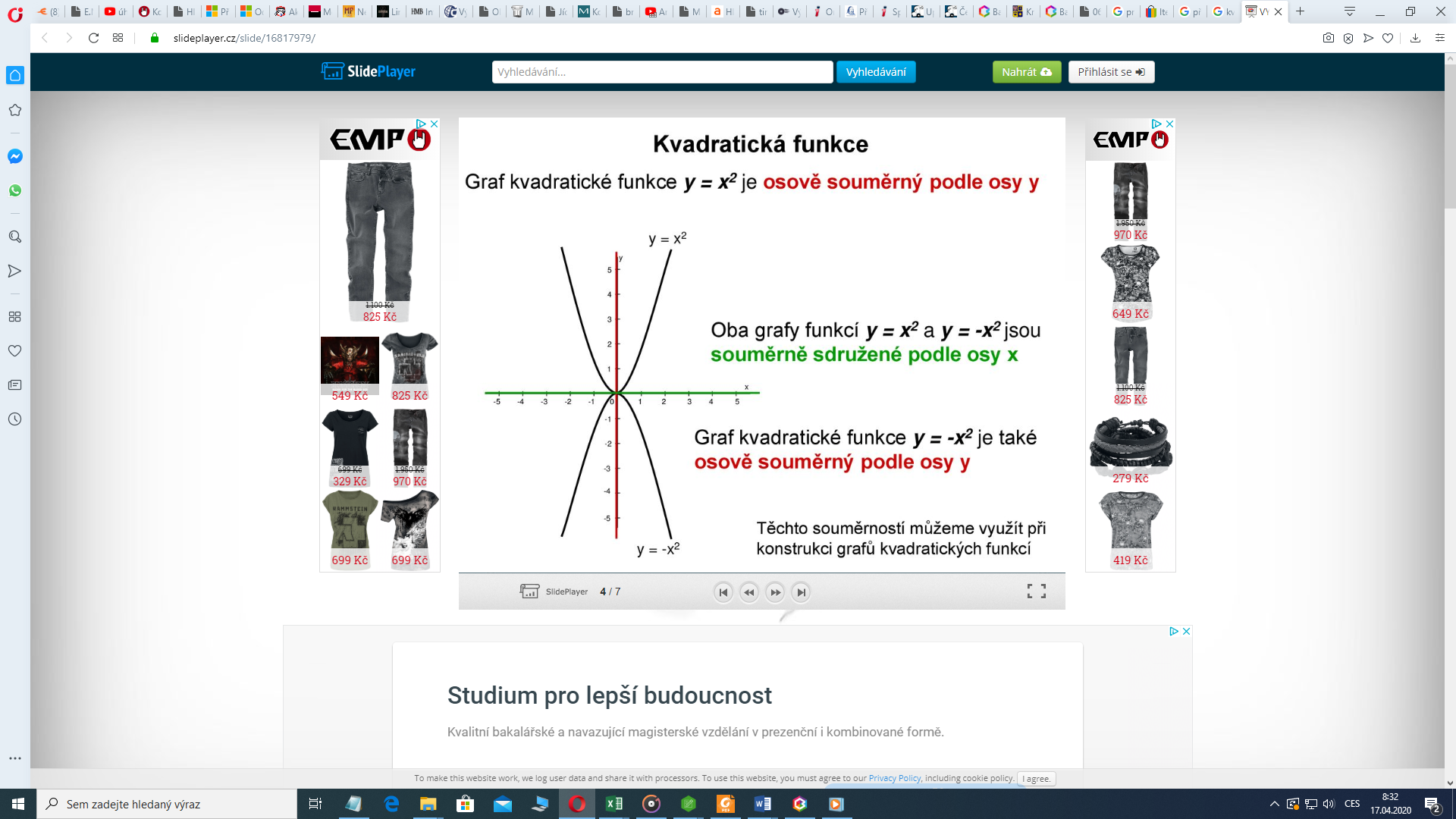 Ze sestrojených grafů vidíme, že:Každý graf je osově souměrný podle souřadnicové osy .Oba grafy jsou vzájemně osové souměrné podle souřadnicové osy .Vlastnosti funkce :Vlastnosti funkce :Příklad č. 2:Do jednoho grafu sestrojte grafy kvadratických ; . Poté stanovte 
ze získaných výsledků závěr.Řešení:Sestavíme si jednu tabulku pro všechny závislosti:Sestrojíme si všechny grafy do jednoho souřadnicového systému: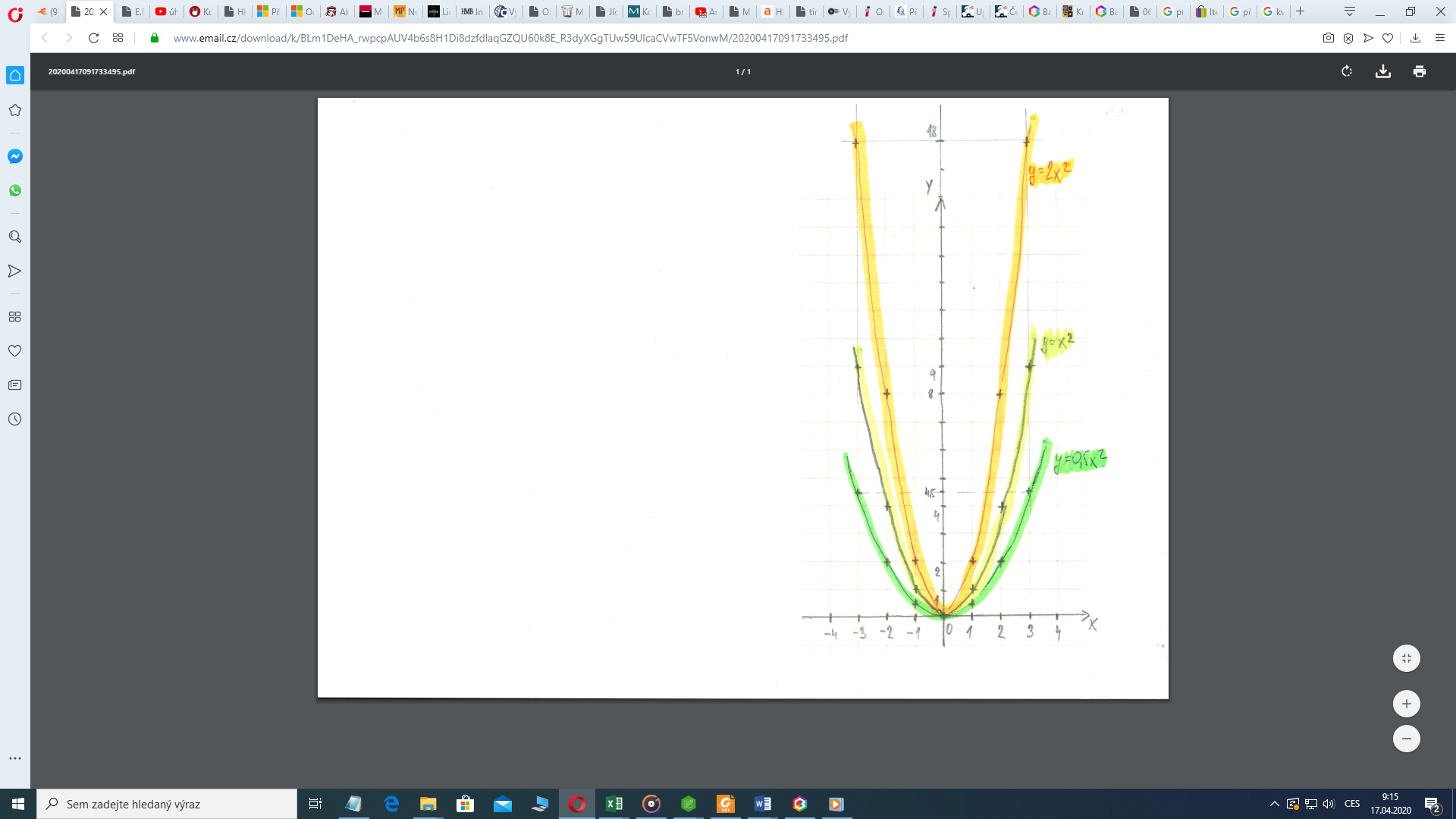 Ze sestrojených grafů vidíme, že:Grafy všech sestrojených funkcí jsou paraboly procházející bodem o souřadnicích
  – tomuto bodu říkáme VRCHOL PARABOLY.Pro koeficient  je parabola  užší oproti grafu funkce  (s rostoucím  se parabola zužuje).Pro koeficient  je parabola  širší oproti grafu funkce  (s klesajícím  k nule se parabola rozšiřuje).Totéž platí i pro grafy funkcí se záporným koeficientem ().Příklad k procvičování:Do jednoho grafu sestrojte grafy kvadratických ; .-3-2,5-2-1,5-1-0,500,511,522,5396,2542,2510,2500,2512,2546,259-9-6,25-4-2,25-1-0,250-0,25-1-2,25-4-6,25-9-3-2-1012394101491882028184,520,500,524,5